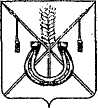 АДМИНИСТРАЦИЯ КОРЕНОВСКОГО ГОРОДСКОГО ПОСЕЛЕНИЯКОРЕНОВСКОГО РАЙОНАПОСТАНОВЛЕНИЕот 13.11.2018   		                                                  			  № 1445г. Кореновск О проведении муниципальной розничной универсальной ярмаркипо продаже продовольственных и непродовольственных товаровна территории Кореновского городского поселенияКореновского района с 14 ноября 2018 года по 19 ноября 2018 годаВ соответствии с Федеральным законом от 6 октября 2003 года № 131-ФЗ «Об общих принципах организации местного самоуправления в Российской Федерации», Федеральным законом от 28 декабря 2009 года № 381-ФЗ «Об основах государственного регулирования торговой деятельности в Российской Федерации», Законом Краснодарского края от 1 марта 2011 года № 2195-КЗ «Об организации деятельности розничных рынков и ярмарок на территории Краснодарского края», Постановлением главы администрации (губернатора) Краснодарского края от 6 марта 2013 года № 208 «Об установлении требований к организации выставок - ярмарок, продажи товаров (выполнения работ, оказания услуг) на ярмарках, выставках - ярмарках на территории Краснодарского края», Уставом Кореновского городского поселения Кореновского района, рассмотрев заявление индивидуального предпринимателя Намоева Романа Мамоевича от 13 ноября 2018 года администрация Кореновского городского поселения Кореновского района                     п о с т а н о в л я е т:1. Организовать проведение муниципальной розничной универсальной ярмарки по продаже продовольственных и непродовольственных товаров на территории Кореновского городского поселения Кореновского района.2. Организатором ярмарки определить индивидуального предпринимателя Намоева Романа Мамоевича. Почтовый/юридический адрес: 353221 Краснодарский край, Динской район, станица Старомышастовская,               улица Карла Маркса, дом 47, телефон: 8-988-246-71-63.3. Место проведения муниципальной розничной универсальной ярмарки по продаже продовольственных и непродовольственных товаров определить: центральная площадь города Кореновска перед зданием муниципального бюджетного учреждения культуры «Кореновский районный центр народной культуры и досуга».4. Срок проведения ярмарки установить с 14 ноября 2018 года                             по 19 ноября 2018 года.5. Время проведения ярмарки установить с 9 часов до 18 часов.6. Организатору ярмарки:6.1. Разработать и утвердить план мероприятий по организации и проведению ярмарки, и продаже продовольственных и непродовольственных товаров, определить режим работы ярмарки.6.2. Разработать и утвердить порядок организации ярмарки, порядок предоставления торговых мест для продажи товаров.6.3. Разместить в средствах массовой информации и (при наличии) на своем официальном сайте в сети «Интернет» информацию о плане мероприятий по организации ярмарки и продаже товаров на ней.6.4. Обеспечить меры по охране общественного порядка и надлежащее санитарно-техническое состояние торговых мест во время проведения   ярмарки.7. Организационно - кадровому отделу администрации Кореновского городского поселения Кореновского района (Слепокурова) обеспечить проведение мониторинга муниципальной розничной универсальной   ярмарки.8. Общему отделу администрации Кореновского городского поселения Кореновского района (Питиримова) официально опубликовать настоящее постановление и обеспечить его размещение на официальном сайте администрации Кореновского городского поселения Кореновского района информационно-телекоммуникационной сети «Интернет».9. Контроль за выполнением настоящего постановления оставляю за собой.10. Постановление вступает в силу со дня его подписания.Исполняющий обязанности главыКореновского городского поселенияКореновского района                                                                           М.В. Колесова